ДОГОВОР № ОБ ОКАЗАНИИ ПЛАТНЫХ ОБРАЗОВАТЕЛЬНЫХ УСЛУГ г. Долгопрудный, Московской области                                                     «   »                202   г.Автономная некоммерческая организация дополнительного профессионального образования "Инжиниринговый центр политехнической межотраслевой подготовки" (АНО ДПО «ИЦ ПМП»), осуществляющая образовательную деятельность на основании лицензии от «28» января 2016 года Серия 50 Л 01 № 0007079, рег. № 75199, выданной Министерством образования Московской области, именуемая в дальнейшем Исполнитель, в лице Ректора Новиковой Ирины Маратовны, действующего на основании Устава, с одной стороны, и Общество с ограниченной ответственностью «____________» (ООО «_________»), именуемое в дальнейшем Заказчик, в лице Генерального директора ______________________, действующего на основании Устава, с другой стороны, а совместно именуемые Стороны, в соответствии с Гражданским кодексом Российской Федерации, 273-ФЗ «Об образовании в Российской Федерации», а также Постановлением Правительства РФ № 1441 «Об утверждении Правил оказания платных образовательных услуг», заключили настоящий договор о нижеследующем:ПРЕДМЕТ ДОГОВОРАИсполнитель обязуется оказывать Заказчику образовательные услуги по обучению сотрудников Заказчика (далее по тексту – Обучающихся). Вид, уровень и (или) направленность образовательной программы, форма проведения занятий, форма обучения, срок освоения программы, а также иные условия оказания услуг указываются в приложениях к настоящему договору, являющееся его неотъемлемой частью. Список лиц, направленных на обучение (Обучающихся), указан в приложениях к настоящему договору, являющееся его неотъемлемой частью.Место оказания образовательных услуг: Московская область, г. Долгопрудный, проспект Пацаева, д. 7, корпус 10, помещение 4.ПРАВА И ОБЯЗАННОСТИ СТОРОНИсполнитель вправе:Самостоятельно   осуществлять образовательный процесс, выбирать системы оценок, формы, порядок и периодичность контроля знаний, применять к Обучающемуся меры поощрения и налагать взыскания   в пределах, предусмотренных локальными нормативными актами Исполнителя.Определять состав педагогического персонала. В случае необходимости Исполнитель оставляет за собой право произвести замену преподавателя на преподавателя с аналогичной квалификацией и опытом.Разрабатывать, утверждать, а также корректировать расписание занятий, сохраняя общую продолжительность обучения.Выбирать, разрабатывать и внедрять в процесс обучения новые программы, способствующие повышению эффективности обучения.Исполнитель обязан:Зачислить Обучающегося в учебную группу.Организовать и обеспечить надлежащее обучение Обучающегося, предусмотренное настоящим договором, в соответствии с программой обучения, утвержденной Исполнителем.Проявлять уважение к личности Обучающегося, не допускать физического и психологического насилия. По окончании обучения провести итоговую аттестацию и выдать документ об освоении образовательной программы в соответствии с условиями настоящего договора.Давать Обучающемуся рекомендации, консультации и оказывать другую помощь, которая необходима для успешного освоения учебной программы в рамках Предмета настоящего договора.Обучающийся имеет право:Требовать от Исполнителя предоставления информации по вопросам организации и обеспечения надлежащего исполнения обязательств, предусмотренных настоящим договором.Получать полную и достоверную информацию об оценке своих знаний, умений и навыков, которые формируются Исполнителем в процессе промежуточной и/или итоговой аттестации Обучающегося по изучаемой программе.Требовать создания условий, гарантирующих охрану его здоровья.Ознакомиться с уставом, лицензией на осуществление образовательной деятельности, учебной документацией, а также другими документами, регламентирующими осуществление образовательной деятельности.Предъявлять требования, связанные с недостатками оказанных образовательных услуг, как по окончании срока оказания услуг, так и в процессе их оказания в соответствии с действующим законодательством Российской ФедерацииПользоваться имуществом Исполнителя, необходимым для освоения образовательной программы во время занятий, предусмотренных учебным расписанием.Обучающийся обязанПредоставить до начала занятий персональную информацию об уровне образования, включая ксерокопию документов об образовании, и контактной информации (адрес места жительства, телефон).Бережно относиться к имуществу Исполнителя. Возмещать ущерб, причиненный имуществу Исполнителя в соответствии с действующим законодательством Российской Федерации.Посещать занятия, указанные в учебном расписании.Соблюдать учебную дисциплину и общепринятые нормы поведения, в частности, проявлять уважение к преподавателям, администрации и техническому персоналу Исполнителя и другим обучающимся, не посягать на их честь и достоинство.Соблюдать правила противопожарной безопасности, пропускного режима, санитарных правил и Правил внутреннего учебного распорядка на территории, где проводится обучение и несение дисциплинарной ответственности за соответствующие нарушения, в порядке, установленном Исполнителем.Уведомить Исполнителя в случае изменения контактной информации, адреса электронной почты (e-mail, при наличии) в течение 3 календарных дней с момента такого изменения.Своевременно выполнить необходимые задания, связанные с прохождением процесса обучения.2.5.  Заказчик обязан:2.5.1. Своевременно вносить плату за оказанные услуги в соответствии с разделом 3 настоящего Договора.2.5.2. Проинформировать своих сотрудников, являющихся участниками программ обучения, о необходимости соблюдения правил внутреннего распорядка и других локальных нормативных актов, соблюдения учебной дисциплины и общепринятых норм поведения.2.5.3. Получить от своих сотрудников, являющихся участниками процесса обучения, разрешение на использование, обработку и передачу их персональных данных Исполнителю, а также ознакомить с содержанием настоящего договора.2.5.4. Получить от своих сотрудников, являющихся участниками процесса обучения, разрешение на использование, обработку и передачу их персональных данных Исполнителю, а также ознакомить с содержанием настоящего Договора. Исполнитель обязуется соблюдать конфиденциальность персональных данных, полученных от Заказчика, а также обеспечивать их безопасность при обработке в соответствии со ст. 19 Федерального закона от 27.07.2006 № 152-ФЗ «О персональных данных». Перечень персональных данных Слушателя, которые передаются Исполнителю: Фамилия, Имя, Отчество слушателя; дата рождения; сведения о месте регистрации; сведения о гражданстве; сведения об образовании; СНИЛС; сведения о месте работе и занимаемой должности; контактная информация. 2.6. Заказчик вправе:2.6.1. Требовать своевременного, полного и качественного выполнения Исполнителем обязательств по настоящему договору.2.6.2. Во всякое время проверять ход, результаты и качество работы по исполнению договорных обязательств.2.6.3. Осуществлять иные права, вытекающие из существа правоотношений, определенных настоящим договором и не противоречащих законодательству Российской Федерации.СТОИМОСТЬ И ПОРЯДОК ОПЛАТЫ ОБУЧЕНИЯСтоимость услуг, оказываемых Исполнителем Заказчику по настоящему договору, определяется в приложениях к настоящему договору, является фиксированной и изменению в одностороннем порядке Исполнителем не подлежит.Увеличение стоимости платных образовательных услуг после заключения настоящего договора допускается в случаях:Увеличение количества обучаемых, изменения программы обучения или формы обучения;Увеличение стоимости указываемых услуг обусловлено уровнем инфляции, предусмотренной основными характеристиками федерального бюджета на очередной финансовый год и плановый период.3.3. Если исполнение договора невозможно по вине Заказчика или Обучающихся, услуги оплачиваются Исполнителю в полном объеме.3.4. Расчеты по договору осуществляются в безналичном порядке.3.5. Обязательство Заказчика по оплате считается исполненным в момент зачисления денежных средств на расчетный счет Исполнителя.3.6. В случае неисполнения или ненадлежащего исполнения Заказчиком обязательств по оплате услуг Исполнителя, предусмотренных настоящим договором, Исполнитель вправе в одностороннем порядке отказаться от исполнения настоящего договора полностью или частично, уведомив о своем решении Заказчика за 30 дней.СРОК ДЕЙСТВИЯ, ПОРЯДОК ИЗМЕНЕНИЯ И РАСТОРЖЕНИЯ ДОГОВОРА.Договор вступает в силу с момента подписания настоящего договора Сторонами.Договор действует до 28 декабря 2024 года.Изменение и дополнение настоящего договора возможно по соглашению Сторон. Все изменения и дополнения оформляются в письменном виде путем подписания Сторонами дополнительных соглашений к договору. Дополнительные соглашения к договору являются его неотъемлемой частью и вступают в силу с момента их подписания Сторонами.Настоящий договор может быть расторгнут по соглашению сторон, по инициативе одной из сторон в случаях, предусмотренных действующим законодательством и договором. По инициативе Исполнителя договор может быть расторгнут в следующих случаях:- просрочка оплаты стоимости платных образовательных услуг, установленной в разделе 3 настоящего договора и приложениями к нему;- применение к обучающемуся, отчисления как меры дисциплинарного взыскания;- невыполнение обучающимся по образовательной программе обязанностей по добросовестному освоению такой образовательной программы и выполнению учебного плана;- установление нарушения порядка приема в осуществляющую образовательную деятельность организацию, повлекшего по вине обучающегося его незаконное зачисление в эту образовательную организацию;- невозможность надлежащего исполнения обязательств по оказанию платных образовательных услуг вследствие действий (бездействия) обучающегося.- в других случаях, предусмотренных законодательством РФ.Предупреждение о расторжении договора или уведомление о допущенном нарушении Заказчиком (Обучающимся), которое может привести к расторжению договора, вызванное каким-либо из вышеуказанных нарушений, может быть произведено Исполнителем путем направления письменного уведомления до даты расторжения договора, определяемой стороной Исполнителя в соответствии с требованиями действующего законодательства РФ.4.4.2. По инициативе Заказчика (Обучающегося) договор может быть расторгнут в следующих случаях:- по собственному желанию до момента оказания услуг Исполнителем;	- в других случаях, предусмотренных законодательством РФ.Предупреждение о расторжении договора или уведомление о допущенном нарушении Исполнителем, которое может привести к расторжению договора, вызванное каким-либо из вышеуказанных нарушений, может быть произведено Заказчиком путем направления письменного уведомления до даты расторжения договора, определяемой стороной Заказчика в соответствии с требованиями действующего законодательства РФ.При досрочном расторжении договора Исполнитель не возвращает Заказчику (Обучающемуся) оплаченные денежные средства за образовательные услуги. Договор считается расторгнутым с момента получения Исполнителем письменного уведомления о прекращении настоящего договора.4.6. За неисполнение или ненадлежащее исполнение своих обязательств по договору Стороны несут ответственность, предусмотренную Гражданским кодексом Российской Федерации, Правилами оказания платных образовательных услуг, утвержденными Постановлением Правительства РФ № 1441 от 15 сентября 2020 года и договором. 4.7. В случае лишения Исполнителя лицензии на право ведения образовательной деятельности, ликвидации или реорганизации, и в иных, предусмотренных законодательством РФ случаях, Заказчик (Обучающийся) вправе потребовать расторжения договора, а Исполнитель в этом случае обязуются возместить все понесенные им убытки.4.8. Заказчик (Обучающийся) вправе потребовать полного возмещения убытков, причиненных ему в связи с нарушением сроков начала и (или) окончания оказания образовательной услуги, а также в связи с недостатками образовательной услуги.ОТВЕТСТВЕННОСТЬ СТОРОН5.1.	3а неисполнение либо ненадлежащее исполнение обязательств по договору Исполнитель и Заказчик несут ответственность, предусмотренную договором и законодательством Российской Федерации.5.2.	При обнаружении недостатка платных образовательных услуг, в том числе оказания их не в полном объеме, предусмотренном образовательными программами (частью образовательной программы), Заказчик вправе по своему выбору потребовать:а) безвозмездного оказания образовательных услуг;б) соразмерного уменьшения стоимости оказанных платных образовательных услуг;в) возмещения понесенных им расходов по устранению недостатков оказанных платных образовательных услуг своими силами или третьими лицами.5.3. Заказчик вправе отказаться от исполнения договора и потребовать полного возмещения убытков, если в установленный договором срок недостатки платных образовательных услуг не устранены Исполнителем. Заказчик также вправе отказаться от исполнения договора, если им обнаружен существенный недостаток оказанных платных образовательных услуг или иные существенные отступления от условий договора.5.4. Если Исполнитель нарушил сроки оказания платных образовательных услуг (сроки начала и (или) окончания оказания платных образовательных услуг и (или) промежуточные сроки оказания платной образовательной услуги) либо если во время оказания платных образовательных услуг стало очевидным, что они не будут осуществлены в срок, Заказчик вправе по своему выбору:а) назначить Исполнителю новый срок, в течение которого Исполнитель должен приступить к оказанию платных образовательных услуг и (или) закончить оказание платных образовательных услуг;б) поручить оказать платные образовательные услуги третьим лицам за разумную цену и потребовать от Исполнителя возмещения понесенных расходов;в) потребовать уменьшения стоимости платных образовательных услуг;г) расторгнуть договор.СОБЛЮДЕНИЕ АНТИКОРРУПЦИОННЫХ ТРЕБОВАНИЙ6.1. Каждая Сторона принимает на себя обязательство перед другой Стороной основываться на положениях лучших международных антикоррупционных практик во всех сферах своей деятельности, в том числе в отношении любых услуг, оказываемых от ее имени третьими лицами.6.2. Каждая Сторона гарантирует, что она реализует антикоррупционную политику и иные контрольные процедуры и методики, направленные на противодействие и предотвращение нарушения применимого антикоррупционного законодательства со своей стороны и со стороны своих Связанных Лиц, а также обязуется действовать соответствующим образом в течение всего срока действия настоящего договора.6.3. Для целей настоящего статьи под Связанным Лицом подразумевается любое лицо (включая директоров, служащих, сотрудников, агентов, представителей или иных посредников), которое выполняет поручения или оказывает услуги для или от имени Стороны (во время выполнения таких поручений, оказания таких услуг или осуществления иных действий в таком качестве).6.4. Каждая Сторона гарантирует, что до или на дату вступления в силу настоящего договора ни она, ни ее Связанные Лица не предлагали, не обещали, не давали, не одобряли, не требовали и не принимали какие-либо незаконные материальные выплаты или иные выгоды (и не подразумевали, что любые подобные действия будут или могут быть совершены в будущем), связанные каким-либо образом с настоящим договором. Каждая Сторона также гарантирует, что предприняла разумные меры для предотвращения подобных действий со стороны своих Связанных Лиц, иных подрядчиков, агентов либо третьих лиц, контролируемых Стороною.6.5. Каждая Сторона гарантирует и обязуется обеспечивать, что в течение срока действия настоящего Договора данная Сторона, а также ее директора, должностные лица, сотрудники, не будут нарушать (и, насколько это юридически возможно, обеспечит, чтобы ее Связанные Лица не нарушали) применимое антикоррупционное законодательство РФ.ПРОЧИЕ УСЛОВИЯНастоящий договор составлен в 2 экземплярах, по одному для каждой из Сторон, вступает в силу с момента его подписания Сторонами и действует до полного исполнения Сторонами предусмотренных Договором обязанностей либо до момента его расторжения.Стороны освобождаются от ответственности за невыполнение обязательств, предусмотренных настоящим договором, при возникновении форс-мажорных обстоятельств (стихийные бедствия, военные действия и т.п.).Все материалы и информация, предоставляемая Заказчику (Обучающемуся) по настоящему договору, являются интеллектуальной собственностью Исполнителя и защищены законодательством РФ. Незаконное использование (воспроизведение, распространение, импортирование, публичный показ и т.д.) указанных материалов, информации, произведений и пособий в целях извлечения прибыли без письменного согласия Исполнителя влечет за собой ответственность в соответствии с действующим законодательством РФ.Споры между сторонами настоящего Договора, возникшие по поводу выполнения его условий, разрешаются в предусмотренном законодательством РФ порядке.АДРЕСА, РЕКВИЗИТЫ И ПОДПИСИ СТОРОНПриложение №1 к Договору № ____об оказании платных образовательных услуг от «» ____года    В соответствии с условиями договора № ____об оказании платных образовательных услуг от «» ____года Исполнитель обязуется оказать Заказчику образовательные услуги по обучению сотрудников Заказчика (далее по тексту – Обучающихся)по основной программе профессионального обучения 18897 «Стропальщик»форма проведения занятий: в группе; форма обучения – очная, очно-заочная, с применением электронного обучения, дистанционных образовательных технологий;срок освоения – 480 академических часов.После освоения Обучающимся основной программы профессионального обучения и успешно сдавшему квалификационный экзамен присваивается разряд или класс, категория по результатам профессионального обучения и выдается свидетельство о профессии рабочего, должности служащего. Обучающемуся, не прошедшему аттестации или получившему на аттестации неудовлетворительные результаты, выдается справка об обучении.по дополнительной профессиональной программе (профессиональной переподготовке) «Пожарная профилактика»форма проведения занятий: в группе; форма обучения – очная, очно-заочная, с применением электронного обучения, дистанционных образовательных технологий;срок освоения – 252 академических часаПосле освоения Обучающимся дополнительной профессиональной программы (профессиональной переподготовки) и успешно сдавшему итоговую аттестацию выдается диплом о профессиональной переподготовке. Обучающемуся, не прошедшему итоговую аттестацию или получившему на аттестации неудовлетворительные результаты, выдается справка об обучении.по дополнительной профессиональной программе (повышение квалификации) «Меры пожарной безопасности для лиц, на которых возложена трудовая функция по проведению противопожарного инструктажа»форма проведения занятий: в группе; форма обучения – очная, очно-заочная, заочная с применением электронного обучения, дистанционных образовательных технологий;срок освоения – 72 академических часаПосле освоения Обучающимся дополнительной профессиональной программы (повышения квалификации) и успешно сдавшему итоговую аттестацию выдается удостоверение о повышении квалификации. Обучающемуся, не прошедшему итоговую аттестацию или получившему на аттестации неудовлетворительные результаты, выдается справка об обученииСтоимость услуг Исполнителя, порядок оплаты услуг. Стоимость услуг, оказываемых Исполнителем Заказчику по договора № ____об оказании платных образовательных услуг от «» ____года с учетом Приложения №1, составляет ____________ (                                               ) рублей 00 копеек, НДС не облагается на основании гл. 26 2 ст.346.12, ст.346.13 Налогового кодекса РФ. Заказчик обязуется единовременно произвести оплату услуг Исполнителя в размере 100% от стоимости услуг Исполнителя до «   » __________ 202___ года.СОБЛЮДЕНИЕ АНТИКОРРУПЦИОННЫХ ТРЕБОВАНИЙКаждая Сторона принимает на себя обязательство перед другой Стороной основываться на положениях лучших международных антикоррупционных практик во всех сферах своей деятельности, в том числе в отношении любых услуг, оказываемых от ее имени третьими лицами.Каждая Сторона гарантирует, что она реализует антикоррупционную политику и иные контрольные процедуры и методики, направленные на противодействие и предотвращение нарушения применимого антикоррупционного законодательства со своей стороны и со стороны своих Связанных Лиц, а также обязуется действовать соответствующим образом в течение всего срока действия настоящего Договора.Для целей настоящего статьи под Связанным Лицом подразумевается любое лицо (включая директоров, служащих, сотрудников, агентов, представителей или иных посредников), которое выполняет поручения или оказывает услуги для или от имени Стороны (во время выполнения таких поручений, оказания таких услуг или осуществления иных действий в таком качестве).Каждая Сторона гарантирует, что до или на дату вступления в силу настоящего Договора ни она, ни ее Связанные Лица не предлагали, не обещали, не давали, не одобряли, не требовали и не принимали какие-либо незаконные материальные выплаты или иные выгоды (и не подразумевали, что любые подобные действия будут или могут быть совершены в будущем), связанные каким-либо образом с настоящим Договором. Каждая Сторона также гарантирует, что предприняла разумные меры для предотвращения подобных действий со стороны своих Связанных Лиц, иных подрядчиков, агентов либо третьих лиц, контролируемых Стороною. Каждая Сторона гарантирует и обязуется обеспечивать, что в течение срока действия настоящего Договора данная Сторона, а также ее директора, должностные лица, сотрудники, не будут нарушать (и, насколько это юридически возможно, обеспечит, чтобы ее Связанные Лица не нарушали) применимое антикоррупционное законодательство РФ.ЗАВЕРЕНИЯ ОБ ОБСТОЯТЕЛЬСТВАХ Стороны дают следующие заверения об обстоятельствах:- их представители, подписавшие Договор и подписывающие иные документы в рамках настоящего Договора, обладают всеми полномочиями для заключения настоящего Договора и приложений к нему и исполнения обязательств, принимаемых на себя по Договору приложениям. В случае изменения, ограничения, отмены полномочий (доверенности) лиц, подписавших Договор и иных документов в рамках настоящего Договора, соответствующая Сторона обязана уведомить другую Сторону по почте (в т.ч. по электронной почте), по реквизитам, указанным в настоящем Договоре. Уведомление должно быть получено второй Стороной до даты подписания ею относящихся к заключенному Договору документов (том числе дополнительных соглашений, приложений и спецификаций);-  Стороны предприняли все одобрения, корпоративные и иные действия, в том числе, но не ограничиваясь, обеспечили получение согласия органа юридического лица, необходимые для заключения и исполнения ими настоящего Договора и иных документов в рамках Договора, и для обеспечения того, чтобы Договор и иные документы в рамках Договора являлись законными и обязательными для исполнения;- вся информация, предоставленная ими друг другу в связи с настоящим Договором, соответствует действительности, является полной и точной во всех отношениях, и стороны не скрывают никаких фактов, которые, если бы они стали известны, могли бы оказать неблагоприятное влияние на решение другой Стороны о заключении настоящего Договора. - Стороны обеспечат, чтобы указанные выше заявления и заверения сохраняли свою силу в течение всего срока действия настоящего Договора. Стороны обязуются немедленно уведомлять друг друга о фактах, в результате которых любые из их заверений могут измениться или стать не соответствующими действительности или вводящими в заблуждение.Заказчик подтверждает получение от лиц направляемых на обучение (обучающихся)  согласие на обработку их персональных данных, представляемых Заказчиком Исполнителю в рамках настоящего договора.  Настоящее приложение составлено в 2 экземплярах, по одному для каждой из Сторон, вступает в силу с момента его подписания Сторонами и действует до полного исполнения Сторонами предусмотренных Договором обязанностей либо до момента его расторжения.АДРЕСА И ПОДПИСИ СТОРОНПриложение 2(Профпереподготовка, Профессиональное обучение, Повышение Квалификации)Ректору АНО ДПО «ИЦ ПМП» И.М. НовиковойЗаявкана организацию проведения образовательных услугк договору № _______ от « _» ____20__г.  (Приложение к договору № __ от___)       Просим организовать проведение образовательных услуг в соответствии с заявкой для работников предприятия: «                               »_________________________подтверждает согласие на обработку АНО ДПО «ИЦ ПМП» данных работников, заявленных на обучение, в соответствии со ст.9 Федерального закона от 27.07.2006 № 152-ФЗ "О персональных данных". Необходимые документы для оформления: Заявка установленного образца;Копии документов об образовании работников, направляемых на обучение (диплом о высшем и (или) среднем профессиональном образовании);Копия СНИЛС Руководитель организации						        (			                  )М.П. 						подпись 				                расшифровкаИсполнитель:АНО ДПО «ИЦ ПМП»Юридический адрес: 141707, Московская область, г. Долгопрудный, проспект Пацаева, д.7, корп.10, пом.7Банковские реквизиты:ИНН/КПП: 5047998930/504701001Р/с: 40703810840000004385К/с: 30101810400000000225Банк: ПАО Сбербанк г. МоскваБИК: 044525225Тел.: +7 (495) 374-95-89РекторИ.М. Новикова_________________Заказчик:Юридический адрес:Банковские реквизиты:ИНН/КПП:Р/с:К/с:Банк:БИК:Тел.Генеральный директор_________________Исполнитель:АНО ДПО «ИЦ ПМП»Юридический адрес: 141707, Московская область, г. Долгопрудный, проспект Пацаева, д.7, корп.10, пом.7РекторИ.М. Новикова_________________Заказчик:Юридический адрес:Генеральный директор_________________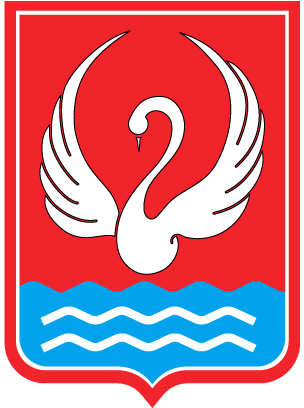 Автономная Некоммерческая Организация Дополнительного Профессионального Образования"Инжиниринговый Центр Политехнической Межотраслевой Подготовки"АНО ДПО "ИЦ ПМП"Тел.: +7(495)374-95-89Web: icpmp.ruОрганизация (полное и сокращенное наименование организации)Юридический адрес  ФИО руководителя    ФИО ответственного лица за обучениеТелефон, e-mail  ИНН № п/пФИО работника(полностью)ФИО работникав дательном падеже (полностью)Сведения о документах об образовании № СНИЛСДата рожденияДолжность, контактная информация слушателя (адрес местожительства, телефон)Программа 